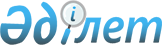 Об упразднении некоторых населенных пунктов Теректинского района Западно-Казахстанской областиСовместное постановление акимата Западно-Казахстанской области от 30 сентября 2020 года № 221 и решение Западно-Казахстанского областного маслихата от 30 сентября 2020 года № 38-6. Зарегистрировано Департаментом юстиции Западно-Казахстанской области 1 октября 2020 года № 6391
      В соответствии с Законом Республики Казахстан от 23 января 2001 года "О местном государственном управлении и самоуправлении в Республике Казахстан", Законом Республики Казахстан от 8 декабря 1993 года "Об административно–территориальном устройстве Республики Казахстан", на основании совместного постановления акимата Теректинского района от 15 июня 2020 года №145 и решения Теректинского районного маслихата от 14 июля 2020 года №43-11 "Об упразднении некоторых населенных пунктов Теректинского района Западно-Казахстанской области", акимат Западно-Казахстанской области ПОСТАНОВЛЯЕТ и Западно-Казахстанский областной маслихат РЕШИЛ:
      1. Упразднить некоторые населенные пункты Теректинского района Западно-Казахстанской области: 
      населенный пункт Суттигенды Акжаикского сельского округа;
      населенный пункт Жанаауыл Анкатинского сельского округа;
      населенный пункт Тасаншеген Анкатинского сельского округа;
      населенный пункт Карабас Шагатайского сельского округа.
      2. Руководителю аппарата областного маслихата (Калиев Е.) обеспечить государственную регистрацию данного совместного постановления и решения в органах юстиции.
      3. Настоящее совместное постановление и решение вводится в действие по истечении десяти календарных дней после дня первого официального опубликования
					© 2012. РГП на ПХВ «Институт законодательства и правовой информации Республики Казахстан» Министерства юстиции Республики Казахстан
				
      Аким Западно-Казахстанской области

Г. Искалиев

      Председатель сессии

Н. Сергалиев

      Секретарь маслихата

М. Құлшар
